     В связи с наступлением пожароопасного сезона, повышением температуры окружающей среды, ежегодно отмечается увеличение количества пожаров, погибших и травмированных при пожарах людей. Как правило, в этот период происходит несанкционированное сжигание сухой травы и мусора.     В целях недопущения трагедии обратите внимание на соблюдение требований пожарной безопасности:не бросайте окурки и спички в траву;не разводите костры вблизи зданий и сооружений, а также в лесопарковых зонах;не оставляйте брошенными на улице бутылки, битые стекла, которые превращаясь на солнце в линзу, концентрирует солнечные лучи до спонтанного возгорания находящейся под ней травы;не пользуйтесь мангалами и другими приспособлениями для приготовления пищи;не оставляйте промасленный или пропитанный бензином, керосином и иными горючими веществами обтирочный материал;не пользуйтесь пиротехническими изделиями;строго пресекайте шалость детей с огнем.Что делать, если вы оказались в зоне пожара:Почувствовав запах дыма или обнаружив пожар, выясните, что горит, на какой площади, какова опасность распространения пожара. Если ли в зоне движения огня вы обнаружите пострадавших, то примите меры по их эвакуации в безопасное место. О случившемся сообщите в пожарную охрану по телефону 01 или 101.Выходите из опасной зоны быстро, перпендикулярно к направлению движения огня, используя открытые пространства. Вал низового огня лучше всего преодолевать против ветра, укрыв голову и лицо одеждой: при этом следует учесть ширину распространения низового огня и трезво оценить возможность преодоления вами этой полосы.Выйдя на открытое пространство, дышите воздухом возле земли – там он менее задымлен, рот и нос прикройте ватно-марлевой повязкой или тряпкой.Наиболее простые способы тушения: залить огонь водой из ближайшего водоема, засыпать песком либо нанести резкие скользящие удары по кромке огня зелеными ветками с отбрасыванием углей на выгоревшую площадь.    ПОМНИТЕ, что пренебрежение элементарных правил пожарной безопасности приводит к человеческим жертвам и материальному ущербу. Лица, виновные в нарушении правил пожарной безопасности, в зависимости от характера нарушений и их последствий, несут административную или уголовную ответственность.ПРИ ПОЖАРЕ ЗВОНИТЕ «01»ПО ТЕЛЕФОНУ СОТОВОЙ СВЯЗИ «101»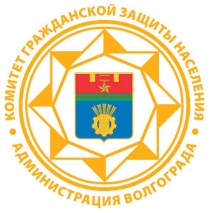 